First Name of Application CV No 546840Whatsapp Mobile: +971504753686 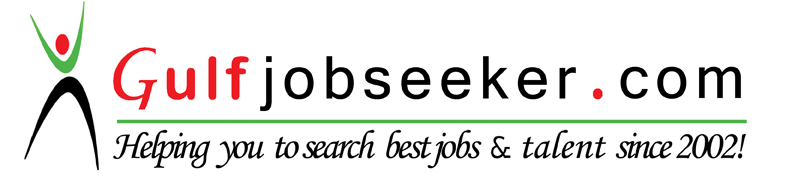 To get contact details of this candidate Purchase our CV Database Access on this link.http://www.gulfjobseeker.com/employer/services/buycvdatabase.php  To make use of my potential and skill for the growth of the organization and to show sincere dedication and honest towards the organization to work as key player in a challenging and creative environment.Qualified B tech in IT- having understanding in core units like Communication and Employability Skills for ITComputer SystemsInformation SystemsImpact of the Use of IT on Business systemsReliable IT supportSystem analyzingWeb DesigningSoftware DevelopingPROJECT TOPIC - MOBILE MANAGER Technology used for the project  JAVA & ANDROID. The mentioned project was done under the guidance of Adhoc Technologies Private Limited, Trivandrum.Objective – For managing full-fledged access to the entire features of android phones.SEMINAR TOPIC - DIGITAL NEGATIVEObjective – For realizing the proper effect of digital negative compare to normal film negative.Languages known: C,C++,JAVA,HTMLOperating systems known: WINDOWS 98/2000/XP/7,AndroidDatabase  : My SQLMS Office Diploma in Hardware and Network EngineeringComputer Hardware Service Engineering Windows 2012  Solution AssociateCisco Network AdministrationPersonal DossierNationality   -  IndianMarital Status  - MarriedGender  -FemaleDate of Birth –Nov 28 ,1991B-TECH  GRADUATECore CompetenciesProject detailsEducation qualificationQualificationDegreeAbode of StudyYear of PassingPercentageGraduationB-Tech Information TechnologyShahul  Hameed  Engineering College Kollam2010-20146.4(G.P.A)Pre-GraduationPlus TwoClass XS.S.V.G.H.S.S,TrivandrumSeethi Sahib Memorial H.S.S,Trivandrum2010200881%84%Computer and technical skills